проект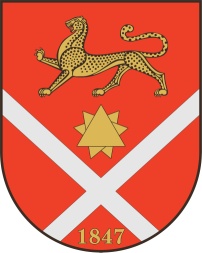 Республика Северная Осетия – АланияроектПравобережный районБесланское городское поселениеСобрание Представителей Бесланского городского поселенияРешение № ___от «___»  _______  2021 г.                                    	                                   г. Беслан	В соответствии с пунктом 5 статьи 20 Федерального закона от 06.10.2003 N 131-ФЗ "Об общих принципах организации местного самоуправления в Российской Федерации", статьей 86 Бюджетного кодекса РФ,  Собрание представителей Бесланского городского поселения: РЕШАЕТ:Установить за счет средств бюджета муниципального образования Бесланского городского поселения меры социальной поддержки для отдельных категорий граждан (студентов), обучающихся по программам высшего профессионального образования в виде бесплатного проезда до места учебы.Предусмотреть на указанные цели в бюджете Бесланского городского поселения на 2022 год бюджетные ассигнования в размере 600 тысяч рублей.Администрации местного самоуправления Бесланского городского поселения обеспечить реализацию указанного решения.Опубликовать настоящее решение в газете «Вестник Беслана».Глава муниципального образованияБесланского городского поселения                                               В.Б. Татаров«Об установлении мер социальной поддержки за счет средств бюджета муниципального образования Бесланского городского поселения для отдельных категорий граждан (студентов), обучающихся по программам высшего профессионального образования» 